PRESS RELEASE/ ПРЕСС-РЕЛИЗМонетка сделала ставку на ORTEC, чтобы оптимизировать доставку в магазиныОдин из ведущих розничных операторов в Екатеринбурге и в Уральском регионе, Торговая Сеть «Монетка» выбрала решение ORTEC с целью создания оптимальной структуры транспортных операций благодаря расширенному функционалу приложения ORTEC Routing and Dispatch. Системным интегратором для внедрения решения ORTEC была выбрана компания "АйАрТи Груп" (www.i-rt.ru), которая имеет успешный опыт реализации проектов по внедрению TMS решений в Ритейле и Логистике. По плану проекта, система (ORTEC TMS) должна быть запущена в промышленную эксплуатацию до конца 2014 года.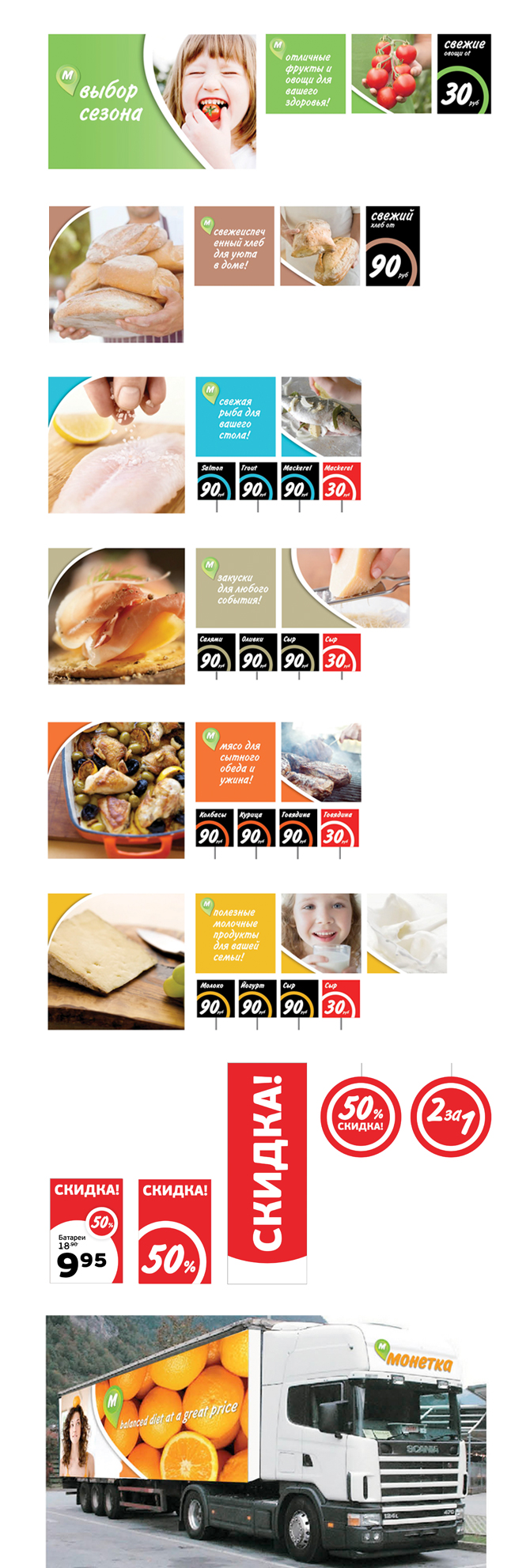 ТС «Монетка» развивает розничную сеть, предлагая продукты питания покупателям. Решение начать сотрудничество с ORTEC было принято с целью усилить свои конкурентные преимущества по предложению качественных продуктов по оптимальной стоимости. Как глобальный поставщик решений по оптимизации, особенно в транспортной индустрии, ORTEC предоставит свои профессиональные знания для оптимизации планирования транспорта, от создания заявок до доставки товара в розничные магазины. Внедрение программного решения ORTEC в ТС «Монетка» занимает одно из значительных мест среди крупнейших проектов, предоставленных ORTEC: более чем 650 магазинов и более чем 400 единиц собственного транспорта, не считая наемного; в день обрабатывается до 2500 заказов, а поставка в магазины может осуществляться на расстояние более 2000 км (до 7 дней в пути). Предполагается, что программное обеспечение ORTEC будет внедрено в существующую ИТ-инфраструктуру Монетки: несколько интерфейсов будут гарантировать связь приложения  ORTEC Routing and Dispatch с другими системами GPS, ERP и WMS. ORTEC Routing and Dispatch будет поддерживать планирование смен и оптимизацию для первичного и вторичного распределения. Ожидается, оптимизация должна привести к значительной экономии на транспортных затратах. Вдобавок, оптимизированная доставка заказов предоставит Монетке лучшее обслуживание магазинов сети и конечным покупателям, что является ключевым шагом в сторону увеличения доли рынка. «Мы совершенно уверены в положительных результатах, которые будут достигнуты после внедрения системы ORTEC в нашей компании. Мы будем лучше подготовлены к планированию транспортных операций, что позволит нам быстрее решать сложные ситуации в пределах нашей логистической сети, что может привести к получению значительного преимущества на рынке розничной торговли», отметил Виталий Зеленцов, Директор по информационным технологиям ТС «Монетка».О МонеткеТорговая Сеть «Монетка» (www.monetka.ru)История торговой сети «Монетка» началась в Екатеринбурге в 2001 году: 19 апреля был открыт первый магазин формата дискаунтер. В том же месяце открылась вторая «Монетка», универсам эконом-класса.Спустя 13 лет «Монетка» является крупнейшей региональной сетью. На октябрь 2014 года в ее состав входит уже 667 магазинов (из низ 640 – дискаунтеры, остальные 27 магазинов – это супермаркеты, гипермаркеты), расположенных в Свердловской, Челябинской, Тюменской, Курганской, Томской областях, а также в Пермском крае, Республике Башкортостан, Сибирском Федеральном округе, Ханты-Мансийском и Ямало-Ненецком автономных округах.Об  iRTКомпания iRT Group (ООО «АйАрТи Груп») является поставщиком консалтинговых услуг и инновационных решений в области логистики и управления цепями поставок.Компания iRT Group является представителем ведущих мировых производителей систем WMS (Warehouse Management Systems), TMS (Transportation Management Systems), SCE (Supply Chain Execution Systems), SCM (Supply Chain Management Systems), eCommerce, а также разрабатывает собственные продукты, такие как Управление трудовыми ресурсам (WFM) и Управление собственным производством, поставляет складское и торгового оборудование на территории России, Белоруссии, Украины и Казахстана.Об  ORTECORTEC – это один из крупнейших поставщиков решений и услуг по продвинутому планированию и оптимизации. Продукты и услуги ORTEC приводят к оптимизированному составлению маршрутов и отправке товаров, загрузке транспортных средств и паллет, составлению расписания штата,  прогнозированию доставок, планированию логистической сети и контролю за складами. ORTEC предлагает независимые, специально созданные и встроенные, получившие сертификат  SAP®, решения, поддерживаемые стратегическими компаниями. У ORTEC более 1800 клиентов по всему миру, 750 сотрудников и офисы в Европе, Северной Америке, Южной Америке и Тихоокеанском регионе.